Специальный инструмент для разборки-сборки ТНВД БОШ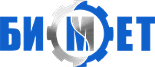 ООО «БИМЕТ»Адрес: 423838, РТ, г.Набережные Челны, а/я 25Телефон: (8552)58-00-59, 8-960-085-54-32 E-mail: bimet2714@mail.ru www.bimet.ru№ п\пМодельМодельНаименование и характеристика изделияПримечЦена (руб) 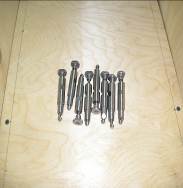 ПМ-1111000-01СБФиксатор-эксцентрик (двойной) комплект 8 штМасса, кг:  0,68ТНВД БОШ17835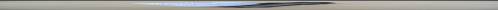 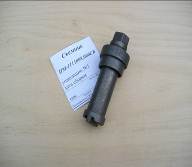 ПМ-1111008СБСъемник грузов регулятораМасса, кг:  0,27ТНВД БОШ1353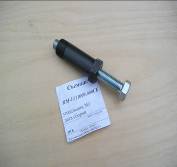 ПМ-1111009СБСъемник гасителя крутильных колебанийМасса, кг:  0,2ТНВД БОШ1578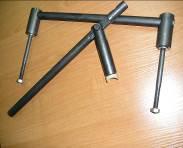 БОШ И801.91.000СБПриспособление для разборки нагнетательной секцииМасса, кг: 1,8 ТНВД БОШ4600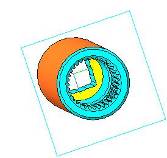 ПМ-1111007Ключ специальный для снятия штуцера отсечного клапана.  Масса, кг:  0,26ТНВД БОШ2683И801.76.000Съемник заглушкиТНВД БОШ8771ИТОГО:ИТОГО:ИТОГО:ИТОГО:ИТОГО:36819